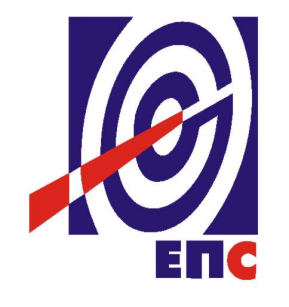 НАРУЧИЛАЦЈАВНО ПРЕДУЗЕЋЕ „ЕЛЕКТРОПРИВРЕДА СРБИЈЕ“ БЕОГРАДУлица царице Милице  број 2БеоградЧЕТВРТА ИЗМЕНАКОНКУРСНЕ ДОКУМЕНТАЦИЈЕЗА ЈАВНУ НАБАВКУ  УСЛУГЕ Геодетске услуге за потребе озакоњења и укњижбе непокретности ЈП ЕПС- у отвореном поступку ради закључења оквирног споразума са једним понуђачем на период од годину дана -ЈАВНА НАБАВКА БРОЈ ЦЈН/09/2017(заведено у ЈП ЕПС број 12.01.141488/31-18  од 08.05.2018. године)Београд, мај 2018. годинеНа основу члана 63. став 1. и члана 54. Закона о јавним набавкама („Сл. гласник РС”, бр. 124/12, 14/15 и 68/15), чл. 2. Правилника о обавезним елементима конкурсне документације у поступцима јавних набавки и начину доказивања испуњености услова („Сл. гласник РС” бр. 86/2015), Комисија је сачинила:ЧЕТВРТУ ИЗМЕНУКОНКУРСНЕ  ДОКУМЕНТАЦИЈЕЗА ЈАВНУ НАБАВКУ УСЛУГА Геодетске услуге за потребе озакоњења и укњижбе непокретности ЈП ЕПС- у отвореном поступку ради закључења оквирног споразума са једним понуђачем на период од годину дана -1.У одељку 4.2 Додатни услови за учешће у поступку јавне набавке из члана 76. Закона, на страни 19, у тачки 9 Кадровски капацитет који гласи:  мења се и гласи:2.У одељку 3. Техничка спецификација, за Партију 3 Геодетске услуге за потребе озакоњења и укњижбе непокретности ЈП ЕПС-ТЦ Нови Сад, позиције 1, 9 и 13 које гласе:            Техничке карактеристике, опис предметних услуга и потребна количина:мењају се и гласи:          Техничке карактеристике, опис предметних услуга и потребна количина:3.У одељку 3. Техничка спецификација, за Партију 4 Геодетске услуге за потребе озакоњења и укњижбе непокретности ЈП ЕПС-ТЦ Београд, позиција 9 и 13 која гласе:  Мењају се и гласе:4.У одељку 3. Техничка спецификација, за Партију 5 Геодетске услуге за потребе озакоњења и укњижбе непокретности ЈП ЕПС-ТЦ Краљево, позиције 1, 7, 8, 9 и 13 која гласе:  Техничке карактеристике, опис предметних услуга и потребна количина:Мењају се и гласе:5.У одељку 3. Техничка спецификација, за Партију 6 Геодетске услуге за потребе озакоњења и укњижбе непокретности ЈП ЕПС-ТЦ Ниш, позиције 1, 7, 9 и 13 која гласе:  Техничке карактеристике, опис предметних услуга и потребна количина:Мењају се и гласе:6.У одељку 3. Техничка спецификација, за Партију 7 Геодетске услуге за потребе озакоњења и укњижбе непокретности ЈП ЕПС-ТЦ Крагујевац, позиције 1, 2, 3, 5 и 6 која гласе:  Мењају се и гласе:7.У одељку 7. Обрасци, на страни 47, Образац  2 „Образац структуре цене“,  Партију 3 - Геодетске услуге за потребе озакоњења и укњижбе непокретности ЈП ЕПС-ТЦ Нови Сад, Партија 4 - Геодетске услуге за потребе озакоњења и укњижбе непокретности ЈП ЕПС-ТЦ Београд, Партију 5 - Геодетске услуге за потребе озакоњења и укњижбе непокретности ЈП ЕПС-ТЦ Краљево, Партију 6 - Геодетске услуге за потребе озакоњења и укњижбе непокретности ЈП ЕПС-ТЦ Ниш и Партију 7 - Геодетске услуге за потребе озакоњења и укњижбе непокретности ЈП ЕПС-ТЦ Крагујевац, у складу са изменама у техничкој спецификацији, мењају се и гласе као у прилогу овог Акта.8.Ова измена и допуна конкурсне документације се објављује на Порталу јавних набавки и интернет страници Наручиоца.                                                                                 број ЦЈН/09/2017                                                                                              _____________________Доставити:- АрхивиОБРАЗАЦ 2.ОБРАЗАЦ СТРУКТУРЕ ЦЕНЕПАРТИЈА 3Геодетске услуге за потребе озакоњења и укњижбе непокретности ЈП ЕПС-ТЦ Нови СадТабела 1Табела 2Напомена:-Уколико група понуђача подноси заједничку понуду овај образац потписује и оверава Носилац посла.- Уколико понуђач подноси понуду са подизвођачем овај образац потписује и оверава печатом понуђач.Понуђач треба да попуни образац структуре цене на следећи начин:у колону 5. уписати колико износи јединична цена без ПДВ за извршену услугу;у колону 6. уписати колико износи јединична цена са ПДВ за извршену услугу;у колону 7. уписати колико износи укупна цена без ПДВ и то тако што ће помножити јединичну цену без ПДВ (наведену у колони 5.) са траженим обимом-количином (која је наведена у колони 4.); у колону 8. уписати колико износи укупна цена са ПДВ и то тако што ће помножити јединичну цену са ПДВ (наведену у колони 6.) са траженим обимом- количином (која је наведена у колони 4.).у ред бр. I – уписује се укупно понуђена цена за све позиције  без ПДВ (збирколоне бр. 5)у ред бр. II – уписује се укупан износ ПДВ у ред бр. III – уписује се укупно понуђена цена са ПДВ (ред бр. I + ред.бр. II)на место предвиђено за место и датум уписује се место и датум попуњавања обрасца структуре цене.на  место предвиђено за печат и потпис понуђач печатом оверава и потписује образац структуре цене.ОБРАЗАЦ 2.ОБРАЗАЦ СТРУКУТРЕ ЦЕНЕПартија 4Геодетске услуге за потребе озакоњења и укњижбе непокретности ЈП ЕПС-ТЦ БеоградНапомена:-Уколико група понуђача подноси заједничку понуду овај образац потписује и оверава Носилац посла.- Уколико понуђач подноси понуду са подизвођачем овај образац потписује и оверава печатом понуђач.Понуђач треба да попуни образац структуре цене на следећи начин:у колону 5. уписати колико износи јединична цена без ПДВ за извршену услугу;у колону 6. уписати колико износи јединична цена са ПДВ за извршену услугу;у колону 7. уписати колико износи укупна цена без ПДВ и то тако што ће помножити јединичну цену без ПДВ (наведену у колони 5.) са траженим обимом-количином (која је наведена у колони 4.); у колону 8. уписати колико износи укупна цена са ПДВ и то тако што ће помножити јединичну цену са ПДВ (наведену у колони 6.) са траженим обимом- количином (која је наведена у колони 4.).у ред бр. I – уписује се укупно понуђена цена за све позиције  без ПДВ (збирколоне бр. 5)у ред бр. II – уписује се укупан износ ПДВ у ред бр. III – уписује се укупно понуђена цена са ПДВ (ред бр. I + ред.бр. II)на место предвиђено за место и датум уписује се место и датум попуњавања обрасца структуре цене.на  место предвиђено за печат и потпис понуђач печатом оверава и потписује образац структуре цене.ОБРАЗАЦ 2.ОБРАЗАЦ СТРУКТУРЕ ЦЕНЕПартија 5Геодетске услуге за потребе озакоњења и укњижбе непокретности ЈП ЕПС-ТЦ КраљевоНапомена:-Уколико група понуђача подноси заједничку понуду овај образац потписује и оверава Носилац посла.- Уколико понуђач подноси понуду са подизвођачем овај образац потписује и оверава печатом понуђач.Понуђач треба да попуни образац структуре цене на следећи начин:у колону 5. уписати колико износи јединична цена без ПДВ за извршену услугу;у колону 6. уписати колико износи јединична цена са ПДВ за извршену услугу;у колону 7. уписати колико износи укупна цена без ПДВ и то тако што ће помножити јединичну цену без ПДВ (наведену у колони 5.) са траженим обимом-количином (која је наведена у колони 4.); у колону 8. уписати колико износи укупна цена са ПДВ и то тако што ће помножити јединичну цену са ПДВ (наведену у колони 6.) са траженим обимом- количином (која је наведена у колони 4.).у ред бр. I – уписује се укупно понуђена цена за све позиције  без ПДВ (збирколоне бр. 5)у ред бр. II – уписује се укупан износ ПДВ у ред бр. III – уписује се укупно понуђена цена са ПДВ (ред бр. I + ред.бр. II)на место предвиђено за место и датум уписује се место и датум попуњавања обрасца структуре цене.на  место предвиђено за печат и потпис понуђач печатом оверава и потписује образац структуре цене.ОБРАЗАЦ 2.ОБРАЗАЦ СТРУКТУРЕ ЦЕНЕПартија 6Геодетске услуге за потребе озакоњења и укњижбе непокретности ЈП ЕПС-ТЦ НишТАБЕЛА 1ТАБЕЛА 2Напомена:-Уколико група понуђача подноси заједничку понуду овај образац потписује и оверава Носилац посла.- Уколико понуђач подноси понуду са подизвођачем овај образац потписује и оверава печатом понуђач.Понуђач треба да попуни образац структуре цене на следећи начин:у колону 5. уписати колико износи јединична цена без ПДВ за извршену услугу;у колону 6. уписати колико износи јединична цена са ПДВ за извршену услугу;у колону 7. уписати колико износи укупна цена без ПДВ и то тако што ће помножити јединичну цену без ПДВ (наведену у колони 5.) са траженим обимом-количином (која је наведена у колони 4.); у колону 8. уписати колико износи укупна цена са ПДВ и то тако што ће помножити јединичну цену са ПДВ (наведену у колони 6.) са траженим обимом- количином (која је наведена у колони 4.).у ред бр. I – уписује се укупно понуђена цена за све позиције  без ПДВ (збирколоне бр. 5)у ред бр. II – уписује се укупан износ ПДВ у ред бр. III – уписује се укупно понуђена цена са ПДВ (ред бр. I + ред.бр. II)на место предвиђено за место и датум уписује се место и датум попуњавања обрасца структуре цене.на  место предвиђено за печат и потпис понуђач печатом оверава и потписује образац структуре цене.ОБРАЗАЦ 2.ОБРАЗАЦ СТРУКТУРЕ ЦЕНЕПартија 7 Геодетске услуге за потребе озакоњења и укњижбе непокретности ЈП ЕПС-ТЦ КрагујевацНапомена:-Уколико група понуђача подноси заједничку понуду овај образац потписује и оверава Носилац посла.- Уколико понуђач подноси понуду са подизвођачем овај образац потписује и оверава печатом понуђач.Понуђач треба да попуни образац структуре цене на следећи начин:у колону 5. уписати колико износи јединична цена без ПДВ за извршену услугу;у колону 6. уписати колико износи јединична цена са ПДВ за извршену услугу;у колону 7. уписати колико износи укупна цена без ПДВ и то тако што ће помножити јединичну цену без ПДВ (наведену у колони 5.) са траженим обимом-количином (која је наведена у колони 4.); у колону 8. уписати колико износи укупна цена са ПДВ и то тако што ће помножити јединичну цену са ПДВ (наведену у колони 6.) са траженим обимом- количином (која је наведена у колони 4.).у ред бр. I – уписује се укупно понуђена цена за све позиције  без ПДВ (збирколоне бр. 5)у ред бр. II – уписује се укупан износ ПДВ у ред бр. III – уписује се укупно понуђена цена са ПДВ (ред бр. I + ред.бр. II)на место предвиђено за место и датум уписује се место и датум попуњавања обрасца структуре цене.на  место предвиђено за печат и потпис понуђач печатом оверава и потписује образац структуре цене.9.Услов:Кадровски капацитетДа има следећи минималан број и структуру извршилаца ангажованих на реализацији предметне услуге, у радном односу са пуним радним временом или ангажоване сходно члану 197. - 202. Закона о раду ("Сл. гласник РС", бр. 24/2005, 61/2005, 54/2009, 32/2013 и 75/2014) и то:-  1 (једног) дипломираног инжењера  геодезије (са лиценцом првог реда) или (једног) инжењера геодезије (са лиценцом другог реда).Доказ: Копије одговарајућих појединачних образаца М или важећих уговора о раду за запослена лица или уговор о радном ангажовању лица код понуђача ван радног односа (уговор мора бити важећи у тренутку подношења понуде и у току предвиђеног периода реализације предметне набавке); Фотокопије важећих лиценци9.Услов:Кадровски капацитетДа има следећи минималан број и структуру извршилаца ангажованих на реализацији предметне услуге, у радном односу са пуним радним временом и то:-  1 (једног) дипломираног инжењера  геодезије (са лиценцом првог реда) Доказ: Копије одговарајућих појединачних образаца М или важећих уговора о раду за запослена лица или уговор о радном ангажовању лица код понуђача ван радног односа (уговор мора бити важећи у тренутку подношења понуде и у току предвиђеног периода реализације предметне набавке); Фотокопије важећих лиценци1234Редброј Врста геодетских услуга -  ТИП  1Јед. мереоквирнаКол.1.Снимање и израда катастарско-топографског плана за потребе израде идејног и главног пројектахектар1Редброј Врста геодетских услуга -  ТИП  2Јед. мереоквирнаКол.9.Услуга легализације/ озакоњења објеката површине преко 100m2. Услуга обухвата извештај о затеченим стању објекта са израдом елабората геодетских радова  за незаконито изграђени објекат са прибављањем потребних података/подлога из РГЗ-аметар900013.Снимање фактичког стања на терену - израда скице       комад101234Редброј Врста геодетских услуга -  ТИП  1Јед. мереоквирнаКол.1.Снимање и израда катастарско-топографског плана за потребе израде идејног и главног пројектау размери П =1:250, П =1:500 или П =1:1000хектар1Редброј Врста геодетских услуга -  ТИП  2Јед. мереоквирнаКол.9.Услуга легализације/ озакоњења објеката површине од 100m2 до 400 m2. Услуга обухвата извештај о затеченим стању објекта са израдом елабората геодетских радова  за незаконито изграђени објекат са прибављањем потребних података/подлога из РГЗ-аm230009аУслуга легализације/ озакоњења објеката површине од 400m2 до 2000 m2. Услуга обухвата извештај о затеченим стању објекта са израдом елабората геодетских радова  за незаконито изграђени објекат са прибављањем потребних података/подлога из РГЗ-аm2600013.Снимање фактичког стања на терену - израда скице (израда ситуационог плана у Р:1:500)       аr109.Израда извештаја о затеченом стању објекта површине преко 100 м2 са израдом елабората геодетских радова  за незаконито изграђени објекат са прибављањем потребних података/подлога из РГЗ-ам2200013.Снимање фактичког стања на терену - израда скице (израда ситуационог плана у Р:1:500)       комад1009.Израда извештаја о затеченом стању објекта површине од 100 м2  до 400 м2 са израдом елабората геодетских радова  за незаконито изграђени објекат са прибављањем потребних података/подлога из РГЗ-ам28009аИзрада извештаја о затеченом стању објекта површине од 400 м2  до 2000 м2 са израдом елабората геодетских радова  за незаконито изграђени објекат са прибављањем потребних података/подлога из РГЗ-ам2200013.Снимање фактичког стања на терену - израда скице (израда ситуационог плана у Р:1:500)       ar101234Редброј Врста геодетских услуга Јед. мереоквирнаКоличина1.Снимање и израда катастарско-топографског плана за потребе пројекатахектар17.Етажирање објеката у редовном и поступку озакоњењам218.Услуга легализације /озакоњења објеката површине до 100m2. Услуга обухвата извештај о затеченим стању објекта са израдом елабората геодетских радова  за незаконито изграђени објекат са прибављањем потребних података/подлога из РГЗ-аобјекат19.Услуга легализације/ озакоњења објеката површине преко 100m2. Услуга обухвата извештај о затеченим стању објекта са израдом елабората геодетских радова  за незаконито изграђени објекат са прибављањем потребних података/подлога из РГЗ-аметар1000013.Снимање фактичког стања на терену - израда скице       комад11234Редброј Врста геодетских услуга Јед. мереоквирнаКоличина1.Снимање и израда катастарско-топографског плана за потребе пројекатау размери П =1:250, П =1:500 или П =1:1000хектар17.Етажирање објеката у редовном и поступку озакоњењаобјекат18.Услуга легализације /озакоњења објеката површине до 100m2. Услуга обухвата извештај о затеченим стању објекта са израдом елабората геодетских радова  за незаконито изграђени објекат са прибављањем потребних података/подлога из РГЗ-аобјекат109.Услуга легализације/ озакоњења објеката површине површине  од 100m2 до 400 m2. Услуга обухвата извештај о затеченим стању објекта са израдом елабората геодетских радова  за незаконито изграђени објекат са прибављањем потребних података/подлога из РГЗ-аar60009аУслуга легализације/ озакоњења објеката површине површине  400m2 до 2000 m2. Услуга обухвата извештај о затеченим стању објекта са израдом елабората геодетских радова  за незаконито изграђени објекат са прибављањем потребних података/подлога из РГЗ-аar400013.Снимање фактичког стања на терену - израда скице (израда ситуационог плана у Р:1:500)       ar101.Снимање и израда катастарско-топографског плана за потребе израде идејног и главног пројектахектар17.Етажирање објеката у редовном и поступку озакоњењам219.Услуга легализације/ озакоњења објеката површине преко 100m2. Услуга обухвата извештај о затеченим стању објекта са израдом елабората геодетских радова  за незаконито изграђени објекат са прибављањем потребних података/подлога из РГЗ-аметар4700013.Снимање фактичког стања на терену - израда скице       комад11.Снимање и израда катастарско-топографског плана за потребе пројекатау размери П =1:250, П =1:500 или П =1:1000хектар17.Етажирање објеката у редовном и поступку озакоњењаобјекат19.Услуга легализације/озакоњења објеката површине од 100m2 до 400m2. Услуга обухвата извештај о затеченим стању објекта са израдом елабората геодетских радова  за незаконито изграђени објекат са прибављањем потребних података/подлога из РГЗ-аar170009аУслуга легализације/ озакоњења објеката површине од 400m2 до 2000m2. Услуга обухвата извештај о затеченим стању објекта са израдом елабората геодетских радова  за незаконито изграђени објекат са прибављањем потребних података/подлога из РГЗ-аar3000013.Снимање фактичког стања на терену - израда скице (израда ситуационог плана у Р:1:500)       ar10Рб.Врсте геодетских услугаЈед.мереоквирне Кол.1Снимање и израда катстарско-топографског плана за потребе израде идејног и главног пројекта.хектар12Израда геодетског снимка обејкта за потребе легализациједо 100м2 у основи.објекат303Израда геодетског снимка обејкта за потребе легализације преко 100м2 у основи.објекат305Услуга легализације објеката површине до 100м2. Услуга обухвата израду геодетског снимка израду одговарајуће техничке документације и прибављање аката о легализованом објектуобјекат306Услуга легализације објеката површине преко 100м2. Услуга обухвата израду геодетског снимка израду одговарајуће техничке документације и прибављање аката о легализованом објектуобјекат30Рб.Врсте геодетских услугаЈед.мереоквирне Кол.1Снимање и израда катстарско-топографског плана за потребе израде идејног и главног пројекта.у размери П =1:250, П =1:500 или П =1:1000хектар12Израда геодетског снимка обејкта за потребе легализације/озакоњењадо 100м2 у основи.објекат303Израда геодетског снимка обејкта за потребе легализације од 100м2 до 400 м2 у основи.објекат305Услуга легализације/озакоњења  објеката површине до 100м2. Услуга обухвата израду геодетског снимка израду одговарајуће техничке документације и прибављање аката о легализованом објектуобјекат306Услуга легализације/озакоњења објеката површине преко 100м2. Услуга обухвата израду геодетског снимка израду одговарајуће техничке документације и прибављање аката о легализованом објектуобјекат3012345678Редброј Врста геодетских услуга -  ТИП  1Јед. мереоквирнаКол.Јед.цена без ПДВдин.Јед.цена са ПДВдин.Укупна цена без ПДВдин.Укупна цена са ПДВдин.1.Снимање и израда катастарско-топографског плана за потребе израде идејног и главног пројектау размери П =1:250, П =1:500 или П =1:1000хектар12.Снимање објекта,  пословних и производних објеката са прибављањем потврде РГЗ-а о извршеном снимањуобјекат33.Обележавање објеката  ( пословних и производних објеката) израда протокола обележавањаобјекат24. Снимање темеља и израда протокола изграђених темеља у складу са Законом о планирању и изградњи    објекат у     темељу25. Снимање конструктивног склопа изграђеног објекта и израда протокола у складу са Законом о планирању и изградњи   објекат26.Геодетско снимање и израда елабората геодетских радова објеката за потребе легализације/озакоњења/без етажирања.објекат57.Етажирање објеката у редовном и поступку озакоњењаобјекат5iукупно понуђена цена за табелу 1 без пдв динара(збир колоне бр. 7)iiукупан износ  пдв динараiiiукупно понуђена цена  са пдв(ред. бр.i+ред.бр.ii) динара12345678Редброј Врста геодетских услуга -  ТИП  2Јед. мереоквирнаКол.Јед.цена без ПДВдин.Јед.цена са ПДВдин.Укупна цена без ПДВдин.Укупна цена са ПДВдин.8.Услуга легализације /озакоњења објеката површине до 100m2. Услуга обухвата извештај о затеченим стању објекта са израдом елабората геодетских радова  за незаконито изграђени објекат са прибављањем потребних података/подлога из РГЗ-аобјекат179.Услуга легализације/ озакоњења објеката површине од 100m2 до 400 m2. Услуга обухвата извештај о затеченим стању објекта са израдом елабората геодетских радова  за незаконито изграђени објекат са прибављањем потребних података/подлога из РГЗ-аm230009аУслуга легализације/ озакоњења објеката површине од 400m2 до 2000 m2. Услуга обухвата извештај о затеченим стању објекта са израдом елабората геодетских радова  за незаконито изграђени објекат са прибављањем потребних података/подлога из РГЗ-аm2600010. Деоба парцеле (парцелација/препарцелација) према пројекту са израдом Елабората геодетских радова за провођење у Катастру    парцела1511.Израда пројекта парцелације /препарцелације са пројектом геодетког обележавања    пројекат412.Израда скице уређења начина коришћења парцеле за потребе установљења службености пролаза/непотпуна експропријација и за утврђивање земљишта за редовну употребу објекта комад13013.Снимање фактичког стања на терену - израда скице (израда ситуационог плана у Р:1:500)     аr10iукупно понуђена цена за табелу 2 без пдв динара(збир колоне бр. 7)iiукупан износ  пдв динараiiiукупно понуђена цена  са пдв(ред. бр.i+ред.бр.ii) динараIУКУПНО ПОНУЂЕНА ЦЕНА КОЈА СЕ ИСКАЗУЈЕ У ОБРАСЦУ ПОНУДЕ без ПДВ динара(ЗБИР УКУНЕ ПОНУЂЕНЕ ЦЕНЕ Табеле 1 и Табеле 2)IIУКУПАН ИЗНОС  ПДВ динараIIIУКУПНО ПОНУЂЕНА ЦЕНА  са ПДВ(ред. бр.I+ред.бр.II) динараДатум:ПонуђачМ.П.12345678Редброј Врста геодетских услуга Јед. мереоквирнаКол.Јед.цена без ПДВдин.Јед.цена са ПДВдин.Укупна цена без ПДВдин.Укупна цена са ПДВдин.1.Снимање и израда катастарско-топографског плана за потребе пројекатау размери П =1:250, П =1:500 или П =1:1000ар5002.Снимање објекта,  пословних и производних објеката са прибављањем потврде РГЗ-а о извршеном снимањуобјекат303.Обележавање објеката  (пословних и производних објеката) израда протокола обележавањаобјекат304. Снимање темеља и израда протокола изграђених темеља у складу са Законом о планирању и изградњиобјекат у     темељу505. Снимање конструктивног склопа изграђеног објекта и израда протокола у складу са Законом о планирању и изградњи   објекат506.Геодетско снимање и израда елабората геодетских радова објеката за потребе легализације/озакоњења/без етажирања.објекат17.Етажирање објеката у редовном и поступку озакоњењам218.Израда извештаја о затеченом стању објекта површине до 100 м2 са израдом елабората геодетских радова  за незаконито изграђени објекат са прибављањем потребних података/подлога из РГЗ-аобјекат309.Израда извештаја о затеченом стању објекта површине од 100 м2  до 400 м2 са израдом елабората геодетских радова  за незаконито изграђени објекат са прибављањем потребних података/подлога из РГЗ-ам28009аИзрада извештаја о затеченом стању објекта површине од 400 м2  до 2000 м2 са израдом елабората геодетских радова  за незаконито изграђени објекат са прибављањем потребних података/подлога из РГЗ-ам2200010. Израда пројекта деобепарцеле (парцелација/препарцелација) са израдом Елабората геодетских радова за провођење у Катастру    парцела2011.Израда пројекта парцелације/препарцелације са пројектом геодетког обележавања    пројекат2012.Израда скице уређења начина коришћења парцеле за потребе установљења службености пролаза/непотпуна експропријација и за утврђивање земљишта за редовну употребу објекта комад10013.Снимање фактичког стања на терену – снимање и израда ситуационог плана у Р:1:500       ar10IУКУПНО ПОНУЂЕНА ЦЕНА  БЕЗ ПДВ ДИНАРА(ЗБИР КОЛОНЕ БР. 7)IIУКУПАН ИЗНОС  ПДВ ДИНАРАIIIУКУПНО ПОНУЂЕНА ЦЕНА  СА ПДВ(РЕД. БР.I+РЕД.БР.II) ДИНАРАДатум:ПонуђачМ.П.12345678Редброј Врста геодетских услуга Јед. мереоквирнаКоличинаЈед.цена без ПДВдин.Јед.цена са ПДВдин.Укупна цена без ПДВдин.Укупна цена са ПДВдин.1.Снимање и израда катастарско-топографског плана за потребе пројекатау размери П =1:250, П =1:500 или П =1:1000хектар12.Снимање објекта,  пословних и производних објеката са прибављањем потврде РГЗ-а о извршеном снимањуобјекат13.Обележавање објеката  (пословних и производних објеката) израда протокола обележавањаобјекат14. Снимање темеља и израда протокола изграђених темеља у складу са Законом о планирању и изградњиобјекат у     темељу15. Снимање конструктивног склопа изграђеног објекта и израда протокола у складу са Законом о планирању и изградњи   објекат16.Геодетско снимање и израда елабората геодетских радова објеката за потребе легализације/озакоњења/без етажирања.објекат17.Етажирање објеката у редовном и поступку озакоњењаобјекат18.Услуга легализације /озакоњења објеката површине до 100m2. Услуга обухвата извештај о затеченим стању објекта са израдом елабората геодетских радова  за незаконито изграђени објекат са прибављањем потребних података/подлога из РГЗ-аобјекат109.Услуга легализације/ озакоњења објеката површине површине  од 100m2 до 400 m2. Услуга обухвата извештај о затеченим стању објекта са израдом елабората геодетских радова  за незаконито изграђени објекат са прибављањем потребних података/подлога из РГЗ-аar60009aУслуга легализације/ озакоњења објеката површине површине  400m2 до 2000 m2. Услуга обухвата извештај о затеченим стању објекта са израдом елабората геодетских радова  за незаконито изграђени објекат са прибављањем потребних података/подлога из РГЗ-аar400010. Деоба парцеле (парцелација/препарцелација) према пројекту са израдом Елабората геодетских радова за провођење у Катастру    парцела111.Израда пројекта парцелације /препарцелације са пројектом геодетког обележавања    пројекат112.Израда скице уређења начина коришћења парцеле за потребе установљења службености пролаза/непотпуна експропријација и за утврђивање земљишта за редовну употребу објекта комад113.Снимање фактичког стања на терену - израда скице (израда ситуационог плана у Р:1:500)       ar10IУКУПНО ПОНУЂЕНА ЦЕНА  БЕЗ ПДВ ДИНАРА(ЗБИР КОЛОНЕ БР. 7)IIУКУПАН ИЗНОС  ПДВ ДИНАРАIIIУКУПНО ПОНУЂЕНА ЦЕНА  СА ПДВ(РЕД. БР.I+РЕД.БР.II) ДИНАРАДатум:ПонуђачМ.П.12345678Редброј Врста геодетских услуга -  ТИП  1Јед. мереоквирнаКол.Јед.цена без ПДВдин.Јед.цена са ПДВдин.Укупна цена без ПДВдин.Укупна цена са ПДВдин.1.Снимање и израда катастарско-топографског плана за потребе израде идејног и главног пројектау размери П =1:250, П =1:500 или П =1:1000хектар12.Снимање објекта,  пословних и производних објеката са прибављањем потврде РГЗ-а о извршеном снимањуобјекат13.Обележавање објеката  ( пословних и производних објеката) израда протокола обележавањаобјекат14. Снимање темеља и израда протокола изграђених темеља у складу са Законом о планирању и изградњи    објекат у     темељу15. Снимање конструктивног склопа изграђеног објекта и израда протокола у складу са Законом о планирању и изградњи   објекат16.Геодетско снимање и израда елабората геодетских радова објеката за потребе легализације/озакоњења/без етажирања.објекат17.Етажирање објеката у редовном и поступку озакоњењаобјекат1iукупно понуђена цена за табелу 1 без пдв динара(збир колоне бр. 7)iiукупан износ  пдв динараiiiукупно понуђена цена  са пдв(ред. бр.i+ред.бр.ii) динара12345678Редброј Врста геодетских услуга -  ТИП  2Јед. мереоквирнаКол.Јед.цена без ПДВдин.Јед.цена са ПДВдин.Укупна цена без ПДВдин.Укупна цена са ПДВдин.8.Услуга легализације /озакоњења објеката површине до 100m2. Услуга обухвата извештај о затеченим стању објекта са израдом елабората геодетских радова  за незаконито изграђени објекат са прибављањем потребних података/подлога из РГЗ-аобјекат19.Услуга легализације/озакоњења објеката површине од 100m2 до 400m2. Услуга обухвата извештај о затеченим стању објекта са израдом елабората геодетских радова  за незаконито изграђени објекат са прибављањем потребних података/подлога из РГЗ-аar170009aУслуга легализације/ озакоњења објеката површине од 400m2 до 2000m2. Услуга обухвата извештај о затеченим стању објекта са израдом елабората геодетских радова  за незаконито изграђени објекат са прибављањем потребних података/подлога из РГЗ-аar3000010. Деоба парцеле (парцелација/препарцелација) према пројекту са израдом Елабората геодетских радова за провођење у Катастру    парцела111.Израда пројекта парцелације /препарцелације са пројектом геодетког обележавања    пројекат112.Израда скице уређења начина коришћења парцеле за потребе установљења службености пролаза/непотпуна експропријација и за утврђивање земљишта за редовну употребу објекта комад113.Снимање фактичког стања на терену - израда скице (израда ситуационог плана у Р:1:500)  аr1iукупно понуђена цена за табелу 2 без пдв динара(збир колоне бр. 7)iiукупан износ  пдв динараiiiукупно понуђена цена  са пдв(ред. бр.i+ред.бр.ii) динараIУКУПНО ПОНУЂЕНА ЦЕНА КОЈА СЕ ИСКАЗУЈЕ У ОБРАСЦУ ПОНУДЕ без ПДВ динара(ЗБИР УКУНЕ ПОНУЂЕНЕ ЦЕНЕ  Табеле 1 и Табеле 2)IIУКУПАН ИЗНОС  ПДВ динараIIIУКУПНО ПОНУЂЕНА ЦЕНА  са ПДВ(ред. бр.I+ред.бр.II) динараДатум:ПонуђачМ.П.12345678Редброј Врста геодетских услуга Јед. мереоквирнаКоличинаЈед.цена без ПДВдин.Јед.цена са ПДВдин.Укупна цена без ПДВдин.Укупна цена са ПДВдин.1.Снимање и израда катстарско-топографског плана за потребе израде идејног и главног пројекта.у размери П =1:250, П =1:500 или П =1:1000хектар12.Израда геодетског снимка обејкта за потребе легализације/озакоњењадо 100м2 у основи.објекат303.Израда геодетског снимка обејкта за потребе легализације од 100м2 до 400 м2 у основи.објекат304. Геодетско снимање водова за потребе легализацијеm1 трасе4005. Услуга легализације/озакоњења  објеката површине до 100м2. Услуга обухвата израду геодетског снимка израду одговарајуће техничке документације и прибављање аката о легализованом објектуобјекат306.Услуга легализације/озакоњења објеката површине преко 100м2. Услуга обухвата израду геодетског снимка израду одговарајуће техничке документације и прибављање аката о легализованом објектуобјекат307.Израда елабората експропријације у случају изградње трансформаторске станице површине парцеле до једног араобјекат108.Израда пројекта парцелације- препарцелације са пројектом геодетског обележавањапројекат10IУКУПНО ПОНУЂЕНА ЦЕНА  БЕЗ ПДВ ДИНАРА(ЗБИР КОЛОНЕ БР. 7)IIУКУПАН ИЗНОС  ПДВ ДИНАРАIIIУКУПНО ПОНУЂЕНА ЦЕНА  СА ПДВ(РЕД. БР.I+РЕД.БР.II) ДИНАРАДатум:ПонуђачМ.П.